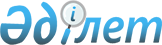 Об утверждении требований к субъектам финансового мониторинга по подготовке и обучению в сфере противодействия легализации (отмыванию) доходов, полученных преступным путем, и финансированию терроризма
					
			Утративший силу
			
			
		
					Приказ Министра финансов Республики Казахстан от 13 октября 2020 года № 1000. Зарегистрирован в Министерстве юстиции Республики Казахстан 14 октября 2020 года № 21426. Утратил силу приказом Председателя Агентства Республики Казахстан по финансовому мониторингу от 9 августа 2021 года № 6.
      Сноска. Утратил силу приказом Председателя Агентства РК по финансовому мониторингу от 09.08.2021 № 6 (вводится в действие по истечении десяти календарных дней после дня его первого официального опубликования).

      Настоящий приказ вводится в действие с 15 ноября 2020 года.
      В соответствии с пунктом 8 статьи 11 Закона Республики Казахстан от 28 августа 2009 года "О противодействии легализации (отмыванию) доходов, полученных преступным путем, и финансированию терроризма" ПРИКАЗЫВАЮ:
      1. Утвердить прилагаемые Требования к субъектам финансового мониторинга по подготовке и обучению в сфере противодействия легализации (отмыванию) доходов, полученных преступным путем, и финансированию терроризма согласно приложению к настоящему приказу.
      2. Признать утратившим силу приказ Министра финансов Республики Казахстан от 28 ноября 2014 года № 533 "Об утверждении требований к субъектам финансового мониторинга по подготовке и обучению работников" (зарегистрирован в Реестре государственной регистрации нормативных правовых актов № 10001, опубликован 23 января 2015 года в информационно-правовой системе "Әділет").
      3. Комитету по финансовому мониторингу Министерства финансов Республики Казахстан в установленном законодательством порядке обеспечить:
      1) государственную регистрацию настоящего приказа в Министерстве юстиции Республики Казахстан;
      2) размещение настоящего приказа на интернет-ресурсе Министерства финансов Республики Казахстан;
      3) в течение десяти рабочих дней после государственной регистрации настоящего приказа в Министерстве юстиции Республики Казахстан представление в Департамент юридической службы Министерства финансов Республики Казахстан сведений об исполнении мероприятий, предусмотренных подпунктами 1) и 2) настоящего пункта.
      4. Настоящий приказ вводится в действие с 15 ноября 2020 года и подлежит официальному опубликованию.
      "СОГЛАСОВАН"
Министерство юстиции
Республики Казахстан
      "СОГЛАСОВАН"
Министерство здравоохранения
Республики Казахстан
      "СОГЛАСОВАН"
Агентство Республики Казахстан
по регулированию и развитию
финансового рынка
      "СОГЛАСОВАН"
Министерство культуры и спорта
Республики Казахстан
      "СОГЛАСОВАН"
Министерство торговли и интеграции
Республики Казахстан
      "СОГЛАСОВАН"
Национальный Банк
Республики Казахстан
      "СОГЛАСОВАН"
Министерство цифрового 
развития, инноваций
и аэрокосмической промышленности
Республики Казахстан Требования к субъектам финансового мониторинга по подготовке и обучению в сфере противодействия легализации (отмыванию) доходов, полученных преступным путем, и финансированию терроризма Глава 1. Общие положения
      1. Настоящие Требования к субъектам финансового мониторинга по подготовке и обучению в сфере противодействия легализации (отмыванию) доходов, полученных преступным путем, и финансированию терроризма (далее – Требования) разработаны в соответствии с пунктом 8 статьи 11 Закона Республики Казахстан от 28 августа 2009 года "О противодействии легализации (отмыванию) доходов, полученных преступным путем, и финансированию терроризма" (далее – Закон о ПОД/ФТ) и устанавливают требования к субъектам финансового мониторинга по подготовке и обучению в сфере противодействия легализации (отмыванию) доходов, полученных преступным путем, и финансированию терроризма (далее – ПОД/ФТ).
      2. В настоящих Требованиях используются следующие понятия:
      1) оператор – сотрудник акционерного общества "Национальный центр по управлению персоналом государственной службы", ответственный за проведение и соблюдение тестирования субъектами;
      2) Центр – акционерное общество "Национальный центр по управлению персоналом государственной службы", определенное в соответствии с постановлением Правительства Республики Казахстан от 31 декабря 2008 года № 1305;
      3) субъекты – субъекты финансового мониторинга, осуществляющие свою деятельность единолично, и сотрудники субъекта финансового мониторинга, осуществляющие функции, связанные с соблюдением законодательства в сфере ПОД/ФТ;
      4) уполномоченный орган – Комитет по финансовому мониторингу Министерства финансов Республики Казахстан.
      3. Целью подготовки и обучения является получение субъектами знаний в сфере ПОД/ФТ в соответствии с Требованиями, необходимых им для соблюдения законодательства Республики Казахстан о ПОД/ФТ.
      В целях подтверждения изучения субъектами материала, изученного в процессе обучения субъекты проходят тестирование с периодичностью не реже 1 (одного) раза в 3 (три) года с даты прохождения тестирования на базе Центра и его территориальных подразделений.
      Срок действия результатов тестирования составляет 3 (три) года с момента прохождения аттестации с положительным результатом.
      Все субъекты с момента введения в действие настоящих Требований проходят Тестирование в течение последующих 2 (двух) лет. Глава 2. Программа подготовки и обучения субъектов финансового мониторинга
      4. Субъекты разрабатывают программу подготовки и обучения в сфере ПОД/ФТ (далее – программа обучения) с учетом требований законодательства Республики Казахстан о ПОД/ФТ, а также особенностей деятельности субъектов и их клиентов.
      5. Программа обучения содержит:
      1) изучение нормативных правовых актов Республики Казахстан в области ПОД/ФТ и международных стандартов в сфере ПОД/ФТ;
      2) изучение правил внутреннего контроля и программы их осуществления при исполнении субъектами своих служебных обязанностей, а также меру ответственности за неисполнение требований законодательства Республики Казахстан о ПОД/ФТ, установленную статьей 214 Кодекса Республики Казахстан от 5 июля 2014 года "Об административных правонарушениях";
      3) изучение типологий, схем и способов легализации (отмывания) доходов, полученных преступным путем, и финансированию терроризма, в соответствии с пунктом 5 статьи 4 Закона о ПОД/ФТ, а также признаков определения подозрительных операций.
      6. Субъекты проходят обучение в целях ПОД/ФТ в соответствии с программой обучения, разработанной согласно пунктам 4 и 5 настоящих Требований.
      Дополнительное обучение проводится субъектом, ответственным за соблюдение правил внутреннего контроля (за исключением субъектов, осуществляющих свою деятельность единолично), утвержденных в соответствии со статьей 11 Закона о ПОД/ФТ, в следующих случаях:
      при изменении действующих и вступлении в силу новых нормативных правовых актов Республики Казахстан в области ПОД/ФТ;
      при утверждении субъектом новых или изменении действующих правил внутреннего контроля в целях ПОД/ФТ и программ их осуществления.
      7. Руководитель субъекта утверждает перечень ответственных лиц, которые проходят обучение в целях ПОД/ФТ, до начала осуществления ими функций, связанных с соблюдением законодательства Республики Казахстан о ПОД/ФТ.
      8. Обучение субъектов проводят лица, соответствующие следующим требованиям:
      наличие высшего образования;
      наличие стажа работы в сфере ПОД/ФТ не менее 5 (пяти) лет;
      наличие сертификатов о прохождении обучения в сфере ПОД/ФТ.
      9. Субъекты в целях подготовки и обучения в сфере ПОД/ФТ используют информацию, размещенную на официальном интернет-ресурсе уполномоченного органа в подразделе "Подготовка и обучение субъектов финансового мониторинга" раздела "В помощь СФМ". Глава 3. Учет прохождения субъектами финансового мониторинга обучения и тестирования
      10. Субъект ведет учет прохождения своими сотрудниками программы обучения.
      11. Порядок учета прохождения сотрудниками субъекта программы обучения устанавливается субъектом самостоятельно.
      12. Факт проведения с сотрудником субъекта обучения и ознакомления с нормативными правовыми актами Республики Казахстан в области ПОД/ФТ и внутренними документами субъектов, принятыми в целях организации внутреннего контроля, подтверждается его собственноручной подписью в документе, форму и содержание которого субъект устанавливает самостоятельно.
      Документы, подтверждающие прохождение сотрудником субъекта программы обучения, приобщаются к личному делу сотрудника.
      13. Прохождение субъектом тестирования подтверждается документом, выдаваемой Центром.
      14. Учет лиц, прошедших тестирование, ведется уполномоченным органом на основании информации, полученной от Центра.
      15. Субъекты размещают информацию о прохождении тестирования в личном кабинете субъекта, который размещен в веб-портале уполномоченного органа.
					© 2012. РГП на ПХВ «Институт законодательства и правовой информации Республики Казахстан» Министерства юстиции Республики Казахстан
				
      Министр финансов 
Республики Казахстан 

Е. Жамаубаев
Приложение к приказу
Министра финансов
Республики Казахстан
от 13 октября 2020 года № 1000